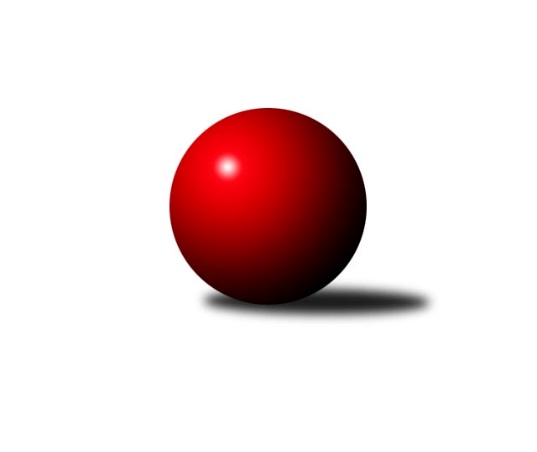 Č.15Ročník 2018/2019	9.2.2019Nejlepšího výkonu v tomto kole: 3334 dosáhlo družstvo: KK Slavoj Žirovnice 3. KLM D 2018/2019Výsledky 15. kolaSouhrnný přehled výsledků:SK Baník Ratiškovice	- TJ Start Jihlava 	1:7	3220:3275	11.0:13.0	9.2.TJ Centropen Dačice B	- TJ Sokol Husovice C	2:6	3179:3212	10.5:13.5	9.2.KK Réna Ivančice 	- TJ Sokol Šanov 	5:3	3211:3177	12.5:11.5	9.2.TJ Sokol Mistřín 	- TJ Sokol Slavonice	3.5:4.5	3120:3135	12.5:11.5	9.2.KK Slavoj Žirovnice 	- SK Podlužan Prušánky 	6:2	3334:3208	14.5:9.5	9.2.KC Zlín	- TJ Lokomotiva České Budějovice 	6:2	3305:3176	14.0:10.0	9.2.Tabulka družstev:	1.	KC Zlín	15	14	1	0	91.0 : 29.0 	207.5 : 152.5 	 3253	29	2.	SK Podlužan Prušánky	15	11	0	4	76.0 : 44.0 	211.0 : 149.0 	 3268	22	3.	KK Slavoj Žirovnice	15	10	1	4	71.5 : 48.5 	192.5 : 167.5 	 3199	21	4.	TJ Sokol Slavonice	15	8	1	6	64.5 : 55.5 	188.0 : 172.0 	 3206	17	5.	TJ Lokomotiva České Budějovice	15	8	0	7	62.0 : 58.0 	189.0 : 171.0 	 3187	16	6.	TJ Sokol Šanov	15	7	0	8	59.0 : 61.0 	173.0 : 187.0 	 3230	14	7.	TJ Centropen Dačice B	15	6	1	8	57.0 : 63.0 	180.5 : 179.5 	 3181	13	8.	TJ Sokol Mistřín	15	6	0	9	57.5 : 62.5 	182.5 : 177.5 	 3190	12	9.	TJ Start Jihlava	15	6	0	9	51.0 : 69.0 	156.0 : 204.0 	 3180	12	10.	TJ Sokol Husovice C	15	5	2	8	50.0 : 70.0 	177.0 : 183.0 	 3182	12	11.	KK Réna Ivančice	15	3	0	12	42.0 : 78.0 	153.5 : 206.5 	 3128	6	12.	SK Baník Ratiškovice	15	3	0	12	38.5 : 81.5 	149.5 : 210.5 	 3181	6Podrobné výsledky kola:	 SK Baník Ratiškovice	3220	1:7	3275	TJ Start Jihlava 	Josef Něnička	129 	 132 	 134 	121	516 	 2:2 	 530 	 130	123 	 128	149	Jiří Vlach	Tomáš Mráka *1	139 	 144 	 151 	113	547 	 1:3 	 572 	 140	166 	 124	142	Martin Votava	Dominik Schüller	127 	 120 	 145 	154	546 	 2:2 	 562 	 139	142 	 141	140	Roman Doležal	Václav Podéšť	142 	 146 	 150 	120	558 	 3:1 	 519 	 129	139 	 110	141	Petr Hlaváček	Michal Tušl	128 	 132 	 128 	137	525 	 1:3 	 536 	 136	142 	 140	118	Jaroslav Matějka	Aleš Zálešák	130 	 142 	 139 	117	528 	 2:2 	 556 	 144	140 	 137	135	Lukáš Novákrozhodčí: Václav Koplíkstřídání: *1 od 92. hodu Tomáš Koplík ml.Nejlepší výkon utkání: 572 - Martin Votava	 TJ Centropen Dačice B	3179	2:6	3212	TJ Sokol Husovice C	Petr Janák	130 	 149 	 126 	125	530 	 1:3 	 555 	 135	143 	 142	135	Tomáš Válka	Tomáš Pospíchal	110 	 137 	 159 	140	546 	 1.5:2.5 	 530 	 131	137 	 119	143	Jaromír Šula	Tomáš Bártů	139 	 131 	 125 	110	505 	 2:2 	 501 	 134	125 	 127	115	Radim Máca	Radek Beranovský	121 	 156 	 115 	132	524 	 1:3 	 547 	 128	146 	 134	139	Radim Meluzín	Lukáš Prkna	132 	 127 	 131 	128	518 	 2:2 	 546 	 145	155 	 124	122	Pavel Husar	Milan Kabelka	152 	 129 	 136 	139	556 	 3:1 	 533 	 130	128 	 132	143	Igor Sedlákrozhodčí: Stanislav DvořákNejlepší výkon utkání: 556 - Milan Kabelka	 KK Réna Ivančice 	3211	5:3	3177	TJ Sokol Šanov 	Eduard Kremláček	127 	 127 	 136 	153	543 	 3:1 	 515 	 153	117 	 113	132	Jan Zifčák ml. ml.	Michal Hrdlička	151 	 133 	 126 	112	522 	 2:2 	 535 	 141	115 	 132	147	Petr Mika	Tomáš Hrdlička	133 	 127 	 132 	123	515 	 0:4 	 554 	 141	147 	 136	130	Aleš Procházka	Jaroslav Mošať	134 	 154 	 138 	130	556 	 2.5:1.5 	 543 	 134	143 	 134	132	Tomáš Červenka	Miroslav Nemrava	111 	 142 	 118 	131	502 	 1:3 	 563 	 143	138 	 133	149	Petr Bakaj	Tomáš Buršík	147 	 123 	 140 	163	573 	 4:0 	 467 	 118	112 	 110	127	Stanislav Červenka *1rozhodčí: vedoucí družstevstřídání: *1 od 61. hodu Petr Bakaj ml.Nejlepší výkon utkání: 573 - Tomáš Buršík	 TJ Sokol Mistřín 	3120	3.5:4.5	3135	TJ Sokol Slavonice	Zbyněk Bábíček *1	131 	 117 	 123 	129	500 	 1:3 	 554 	 148	129 	 122	155	Miroslav Bartoška	Jakub Cizler	132 	 145 	 124 	123	524 	 1.5:2.5 	 526 	 150	125 	 124	127	Jiří Ondrák st.	Stanislav Zálešák	128 	 116 	 129 	115	488 	 2:2 	 488 	 117	127 	 120	124	Rudolf Borovský	Jaroslav Polášek	125 	 138 	 155 	110	528 	 2:2 	 522 	 126	137 	 127	132	Zdeněk Holub	Luděk Svozil	123 	 131 	 144 	152	550 	 3:1 	 509 	 117	115 	 148	129	Jiří Ondrák ml.	Martin Fiala	135 	 147 	 133 	115	530 	 3:1 	 536 	 121	141 	 118	156	Jiří Svobodarozhodčí: Ivan Blahastřídání: *1 od 61. hodu Petr MálekNejlepší výkon utkání: 554 - Miroslav Bartoška	 KK Slavoj Žirovnice 	3334	6:2	3208	SK Podlužan Prušánky 	Jakub Kožich	128 	 139 	 142 	130	539 	 3:1 	 477 	 122	106 	 112	137	Michal Pálka	František Kožich	143 	 134 	 116 	135	528 	 1:3 	 547 	 149	121 	 130	147	Martin Tesařík	David Švéda	152 	 140 	 153 	168	613 	 4:0 	 493 	 133	123 	 131	106	Stanislav Esterka	Patrik Solař	140 	 131 	 128 	132	531 	 1:3 	 565 	 131	133 	 154	147	Jan Zálešák	Pavel Ryšavý	131 	 120 	 140 	149	540 	 2.5:1.5 	 558 	 131	144 	 135	148	Zdeněk Zálešák	Libor Kočovský	153 	 150 	 134 	146	583 	 3:1 	 568 	 139	148 	 131	150	Lukáš Hlavinkarozhodčí: Tuček JiříNejlepší výkon utkání: 613 - David Švéda	 KC Zlín	3305	6:2	3176	TJ Lokomotiva České Budějovice 	Radim Abrahám *1	115 	 126 	 131 	146	518 	 2:2 	 482 	 123	141 	 121	97	Tomáš Reban	Bronislav Fojtík	143 	 132 	 133 	137	545 	 2:2 	 546 	 140	137 	 140	129	Martin Voltr	Radek Janás	164 	 120 	 141 	121	546 	 2:2 	 521 	 122	140 	 124	135	Tomáš Polánský	Karel Ivaniš	148 	 135 	 154 	141	578 	 4:0 	 495 	 132	127 	 103	133	Zdeněk Kamiš	Tomáš Polášek	139 	 125 	 139 	123	526 	 1:3 	 552 	 158	138 	 122	134	Pavel Černý	Lubomír Matějíček	133 	 146 	 167 	146	592 	 3:1 	 580 	 132	131 	 159	158	Jiří Rebanrozhodčí: Marie Bobkovástřídání: *1 od 61. hodu David MatlachNejlepší výkon utkání: 592 - Lubomír MatějíčekPořadí jednotlivců:	jméno hráče	družstvo	celkem	plné	dorážka	chyby	poměr kuž.	Maximum	1.	Jiří Konvalinka 	TJ Sokol Šanov 	571.07	377.8	193.3	2.1	8/9	(599)	2.	Jan Zálešák 	SK Podlužan Prušánky 	562.63	368.1	194.5	4.2	9/9	(613)	3.	Vojtěch Novák 	SK Podlužan Prušánky 	556.51	368.6	188.0	2.5	7/9	(586)	4.	Martin Voltr 	TJ Lokomotiva České Budějovice 	554.22	364.2	190.0	2.8	9/9	(608)	5.	Luděk Svozil 	TJ Sokol Mistřín 	554.18	370.0	184.2	3.1	8/8	(593)	6.	Lukáš Hlavinka 	SK Podlužan Prušánky 	554.10	368.0	186.0	1.9	7/9	(582)	7.	Tomáš Polášek 	KC Zlín	553.00	366.4	186.6	4.5	6/8	(587)	8.	Petr Mika 	TJ Sokol Šanov 	552.85	368.8	184.1	3.1	9/9	(613)	9.	Viktor Výleta 	SK Baník Ratiškovice	552.55	367.5	185.0	3.9	8/8	(586)	10.	Zdeněk Zálešák 	SK Podlužan Prušánky 	551.67	368.6	183.0	2.5	9/9	(657)	11.	Tomáš Válka 	TJ Sokol Husovice C	551.61	366.4	185.2	3.1	6/9	(579)	12.	Patrik Solař 	KK Slavoj Žirovnice 	551.17	376.0	175.1	5.5	6/8	(576)	13.	Aleš Procházka 	TJ Sokol Šanov 	550.00	366.0	184.0	4.0	7/9	(589)	14.	Michal Dostál 	TJ Sokol Slavonice	548.59	362.3	186.3	4.4	8/9	(620)	15.	Jaroslav Mošať 	KK Réna Ivančice 	546.81	361.9	184.9	2.1	6/8	(568)	16.	Milan Kabelka 	TJ Centropen Dačice B	546.35	365.2	181.2	5.3	7/8	(594)	17.	Radek Janás 	KC Zlín	546.24	369.5	176.8	4.8	7/8	(581)	18.	Bronislav Fojtík 	KC Zlín	544.96	367.7	177.3	4.1	8/8	(577)	19.	Libor Kočovský 	KK Slavoj Žirovnice 	544.77	370.2	174.6	4.7	8/8	(620)	20.	Karel Ivaniš 	KC Zlín	544.23	369.1	175.2	4.0	7/8	(596)	21.	Martin Votava 	TJ Start Jihlava 	539.89	365.7	174.2	4.2	9/9	(572)	22.	Milan Volf 	TJ Sokol Šanov 	539.75	364.4	175.4	5.6	7/9	(573)	23.	Jiří Svoboda 	TJ Sokol Slavonice	538.73	366.2	172.5	4.8	8/9	(580)	24.	Tomáš Bártů 	TJ Centropen Dačice B	538.60	364.1	174.5	5.0	7/8	(562)	25.	Miroslav Bartoška 	TJ Sokol Slavonice	538.57	364.3	174.3	7.9	8/9	(590)	26.	David Švéda 	KK Slavoj Žirovnice 	537.16	367.0	170.2	5.0	7/8	(613)	27.	Jiří Reban 	TJ Lokomotiva České Budějovice 	536.75	363.9	172.9	6.2	9/9	(580)	28.	Roman Doležal 	TJ Start Jihlava 	536.22	359.1	177.1	4.5	9/9	(568)	29.	Dominik Fojtík 	SK Podlužan Prušánky 	535.29	367.1	168.1	5.1	6/9	(596)	30.	Tomáš Buršík 	KK Réna Ivančice 	535.14	358.6	176.5	5.7	8/8	(573)	31.	Petr Votava 	TJ Start Jihlava 	534.82	362.6	172.3	6.8	8/9	(564)	32.	Pavel Husar 	TJ Sokol Husovice C	534.69	359.5	175.2	4.8	9/9	(563)	33.	Stanislav Esterka 	SK Podlužan Prušánky 	534.42	356.9	177.5	4.4	6/9	(568)	34.	Pavel Černý 	TJ Lokomotiva České Budějovice 	533.46	361.3	172.1	6.8	8/9	(553)	35.	Martin Fiala 	TJ Sokol Mistřín 	533.22	363.8	169.4	6.1	7/8	(576)	36.	Radim Meluzín 	TJ Sokol Husovice C	533.02	363.0	170.0	4.9	9/9	(589)	37.	Lukáš Novák 	TJ Start Jihlava 	532.46	364.4	168.0	6.8	9/9	(596)	38.	Zdeněk Holub 	TJ Sokol Slavonice	532.37	356.3	176.1	4.7	9/9	(572)	39.	Zdeněk Kamiš 	TJ Lokomotiva České Budějovice 	532.33	356.0	176.3	4.0	9/9	(607)	40.	Jaroslav Polášek 	TJ Sokol Mistřín 	532.33	367.6	164.7	6.3	7/8	(585)	41.	Lubomír Matějíček 	KC Zlín	532.08	359.3	172.8	3.7	6/8	(592)	42.	Pavel Blažek 	TJ Sokol Slavonice	531.77	362.0	169.8	5.2	8/9	(585)	43.	Václav Podéšť 	SK Baník Ratiškovice	531.48	364.2	167.3	5.9	7/8	(576)	44.	Jiří Matoušek 	TJ Sokol Slavonice	531.27	358.9	172.4	4.1	6/9	(544)	45.	Lukáš Prkna 	TJ Centropen Dačice B	530.90	361.8	169.1	6.2	6/8	(565)	46.	Radim Máca 	TJ Sokol Husovice C	530.08	358.9	171.2	6.1	9/9	(589)	47.	Petr Janák 	TJ Centropen Dačice B	529.79	348.0	181.8	4.5	8/8	(577)	48.	Tomáš Červenka 	TJ Sokol Šanov 	529.71	362.9	166.8	7.3	7/9	(555)	49.	František Kožich 	KK Slavoj Žirovnice 	529.56	362.5	167.1	6.2	8/8	(582)	50.	Dominik Schüller 	SK Baník Ratiškovice	528.85	350.5	178.4	6.0	8/8	(566)	51.	Jaroslav Matějka 	TJ Start Jihlava 	528.43	355.3	173.1	5.4	9/9	(581)	52.	Miroslav Nemrava 	KK Réna Ivančice 	528.36	356.8	171.6	5.1	8/8	(547)	53.	Zbyněk Bábíček 	TJ Sokol Mistřín 	527.71	351.5	176.3	5.9	8/8	(569)	54.	Aleš Zálešák 	SK Baník Ratiškovice	527.57	350.3	177.3	5.1	8/8	(563)	55.	Miroslav Čekal 	KK Slavoj Žirovnice 	527.10	359.6	167.5	4.5	6/8	(564)	56.	Michal Tušl 	SK Baník Ratiškovice	527.06	355.9	171.1	7.9	6/8	(572)	57.	Jakub Cizler 	TJ Sokol Mistřín 	524.08	353.6	170.5	5.9	7/8	(610)	58.	Igor Sedlák 	TJ Sokol Husovice C	523.97	359.0	165.0	6.9	9/9	(570)	59.	Tomáš Reban 	TJ Lokomotiva České Budějovice 	522.52	357.7	164.8	7.4	8/9	(568)	60.	Petr Semorád 	TJ Centropen Dačice B	521.50	353.3	168.2	7.0	6/8	(572)	61.	Dalibor Šalplachta 	KK Réna Ivančice 	520.57	357.5	163.1	5.4	6/8	(554)	62.	Martin Gabrhel 	TJ Sokol Husovice C	519.70	359.1	160.6	8.2	6/9	(545)	63.	Tomáš Polánský 	TJ Lokomotiva České Budějovice 	511.21	354.2	157.1	8.5	8/9	(551)	64.	Jiří Vlach 	TJ Start Jihlava 	510.25	356.6	153.6	7.1	9/9	(559)	65.	Tomáš Hrdlička 	KK Réna Ivančice 	509.83	346.9	162.9	7.8	8/8	(592)	66.	Marek Čech 	KK Réna Ivančice 	509.19	357.3	151.9	8.9	6/8	(546)		Martin Tesařík 	SK Podlužan Prušánky 	554.63	364.8	189.8	5.5	4/9	(566)		Radim Abrahám 	KC Zlín	552.67	359.1	193.5	2.7	5/8	(584)		Karel Fabeš 	TJ Centropen Dačice B	551.00	355.0	196.0	4.0	1/8	(551)		Jakub Kožich 	KK Slavoj Žirovnice 	547.75	368.9	178.9	4.0	5/8	(566)		Miroslav Málek 	KC Zlín	544.85	367.8	177.1	5.1	5/8	(561)		Jiří Trávníček 	TJ Sokol Husovice C	543.00	373.0	170.0	7.0	1/9	(543)		Josef Něnička 	SK Baník Ratiškovice	542.85	362.3	180.6	4.0	4/8	(580)		Jaromír Šula 	TJ Sokol Husovice C	537.83	373.1	164.8	4.8	4/9	(547)		Petr Bakaj 	TJ Sokol Šanov 	537.60	371.3	166.3	8.3	5/9	(563)		Jiří Malínek 	TJ Centropen Dačice B	533.32	362.4	171.0	6.6	5/8	(584)		Daniel Bašta 	KK Slavoj Žirovnice 	532.00	355.0	177.0	3.0	1/8	(532)		David Drobilič 	TJ Sokol Slavonice	527.00	346.0	181.0	4.0	1/9	(527)		Michal Hrdlička 	KK Réna Ivančice 	526.50	361.0	165.5	7.5	1/8	(531)		Jiří Ondrák  st.	TJ Sokol Slavonice	526.00	358.0	168.0	6.0	1/9	(526)		Petr Kesjár 	TJ Sokol Šanov 	525.00	351.0	174.0	6.0	1/9	(525)		Stanislav Zálešák 	TJ Sokol Mistřín 	524.91	362.1	162.9	6.0	5/8	(567)		Tomáš Pospíchal 	TJ Centropen Dačice B	524.80	371.4	153.4	6.9	5/8	(602)		Stanislav Červenka 	TJ Sokol Šanov 	524.78	364.0	160.8	7.8	3/9	(538)		Jiří Ondrák  ml.	TJ Sokol Slavonice	524.00	352.0	172.0	5.3	3/9	(544)		Radek Beranovský 	TJ Centropen Dačice B	524.00	372.0	152.0	6.0	1/8	(524)		Jindřich Kolařík 	KC Zlín	523.96	352.2	171.8	3.8	5/8	(563)		Josef Toman 	TJ Sokol Mistřín 	522.48	357.3	165.2	6.6	5/8	(596)		Pavel Ryšavý 	KK Slavoj Žirovnice 	522.08	356.6	165.5	7.6	5/8	(554)		Láďa Chalupa 	TJ Sokol Slavonice	522.00	332.0	190.0	3.0	1/9	(522)		Lukáš Křížek 	TJ Centropen Dačice B	521.50	363.0	158.5	9.0	1/8	(530)		Martin Sedlák 	TJ Sokol Husovice C	519.00	348.0	171.0	8.0	1/9	(519)		Michal Pálka 	SK Podlužan Prušánky 	517.38	354.5	162.9	8.9	4/9	(547)		Jan Machálek  st.	TJ Sokol Husovice C	515.75	354.3	161.5	9.5	2/9	(554)		Zbyněk Cízler 	TJ Sokol Mistřín 	515.00	340.0	175.0	4.0	1/8	(515)		Jan Sýkora 	TJ Lokomotiva České Budějovice 	513.00	343.7	169.3	7.3	3/9	(541)		Jan Zifčák ml.  ml.	TJ Sokol Šanov 	512.67	354.3	158.3	5.7	3/9	(515)		Tomáš Koplík  ml.	SK Baník Ratiškovice	511.53	350.3	161.3	9.7	5/8	(539)		Jan Machálek ml.  ml.	TJ Sokol Husovice C	511.00	355.0	156.0	9.0	1/9	(511)		Petr Hlaváček 	TJ Start Jihlava 	511.00	356.0	155.0	6.0	2/9	(519)		Michal Stieranka 	TJ Sokol Šanov 	510.30	356.4	154.0	8.4	4/9	(552)		Eduard Kremláček 	KK Réna Ivančice 	504.75	345.3	159.5	7.0	2/8	(543)		Luděk Kolář 	KK Réna Ivančice 	500.00	344.0	156.0	13.0	1/8	(500)		Stanislav Tichý 	TJ Sokol Slavonice	499.50	348.3	151.3	8.0	2/9	(521)		Tomáš Řihánek 	KK Réna Ivančice 	497.00	346.0	151.0	8.5	2/8	(512)		Michal Šimek 	SK Podlužan Prušánky 	495.00	369.0	126.0	9.0	1/9	(495)		Petr Trusina 	TJ Sokol Husovice C	491.00	353.0	138.0	16.0	1/9	(491)		Luboš Staněk 	KK Réna Ivančice 	490.50	346.0	144.5	12.0	2/8	(492)		Rudolf Borovský 	TJ Sokol Slavonice	488.00	350.0	138.0	9.0	1/9	(488)		Karel Kunc 	TJ Centropen Dačice B	486.00	342.0	144.0	11.0	1/8	(486)		Stanislav Polášek 	SK Baník Ratiškovice	485.00	340.5	144.5	10.5	2/8	(487)		Karel Gabrhel 	TJ Sokol Husovice C	483.00	349.0	134.0	13.0	1/9	(483)Sportovně technické informace:Starty náhradníků:registrační číslo	jméno a příjmení 	datum startu 	družstvo	číslo startu8859	Jaroslav Matějka	09.02.2019	TJ Start Jihlava 	4x20773	Eduard Kremláček	09.02.2019	KK Réna Ivančice 	4x19147	Radek Beranovský	09.02.2019	TJ Centropen Dačice B	3x25312	Petr Bakaj ml.	09.02.2019	TJ Sokol Šanov 	1x20064	Michal Pálka	09.02.2019	SK Podlužan Prušánky 	6x15957	Tomáš Mráka	09.02.2019	SK Baník Ratiškovice	1x10975	Jiří Ondrák ml.	09.02.2019	TJ Sokol Slavonice	2x3085	Rudolf Borovský	09.02.2019	TJ Sokol Slavonice	1x21108	Martin Tesařík	09.02.2019	SK Podlužan Prušánky 	5x22547	Tomáš Koplík	09.02.2019	SK Baník Ratiškovice	1x15224	Petr Hlaváček	09.02.2019	TJ Start Jihlava 	2x10430	Jiří Ondrák st.	09.02.2019	TJ Sokol Slavonice	1x24327	Jan Zifčák ml.	09.02.2019	TJ Sokol Šanov 	1x24069	Petr Málek	09.02.2019	TJ Sokol Mistřín 	3x21456	David Matlach	09.02.2019	KC Zlín	1x
Hráči dopsaní na soupisku:registrační číslo	jméno a příjmení 	datum startu 	družstvo	Program dalšího kola:16. kolo16.2.2019	so	10:00	TJ Lokomotiva České Budějovice  - KK Réna Ivančice 	16.2.2019	so	13:00	SK Podlužan Prušánky  - TJ Sokol Mistřín 	16.2.2019	so	13:30	TJ Sokol Slavonice - KC Zlín	16.2.2019	so	16:00	TJ Sokol Šanov  - TJ Centropen Dačice B	17.2.2019	ne	10:00	TJ Sokol Husovice C - SK Baník Ratiškovice	Nejlepší šestka kola - absolutněNejlepší šestka kola - absolutněNejlepší šestka kola - absolutněNejlepší šestka kola - absolutněNejlepší šestka kola - dle průměru kuželenNejlepší šestka kola - dle průměru kuželenNejlepší šestka kola - dle průměru kuželenNejlepší šestka kola - dle průměru kuželenNejlepší šestka kola - dle průměru kuželenPočetJménoNázev týmuVýkonPočetJménoNázev týmuPrůměr (%)Výkon1xDavid ŠvédaŽirovnice 6133xDavid ŠvédaŽirovnice 115.356132xLubomír MatějíčekZlín5922xLubomír MatějíčekZlín109.885926xLibor KočovskýŽirovnice 5836xLibor KočovskýŽirovnice 109.75831xJiří RebanLok. Č.B. 5803xTomáš BuršíkRéna Ivančice 109.085732xKarel IvanišZlín5781xJiří RebanLok. Č.B. 107.655801xTomáš BuršíkRéna Ivančice 5732xKarel IvanišZlín107.28578